Тема: Геометричне зображення комплексного числа.Комплексне число  геометрично зображують точкою  координатної площини.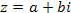 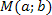 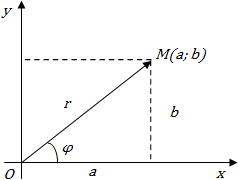 Зручно комплексне число зобразити у вигляді вектора.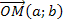 Довжина вектора, який зображає комплексне число, називається модулем цього комплексного числа. Модуль комплексного числа позначається . Тобто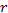 .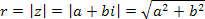 Кут  між додатним напрямком осі абсцис і вектором  називається аргументом комплексного числа.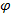 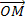 Примітка! Кожне комплексне число, що не дорівнює нулю, має нескінчену множину аргументів, які відрізняються один від одного на , де .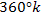 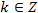 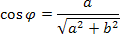 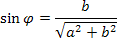 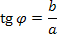 